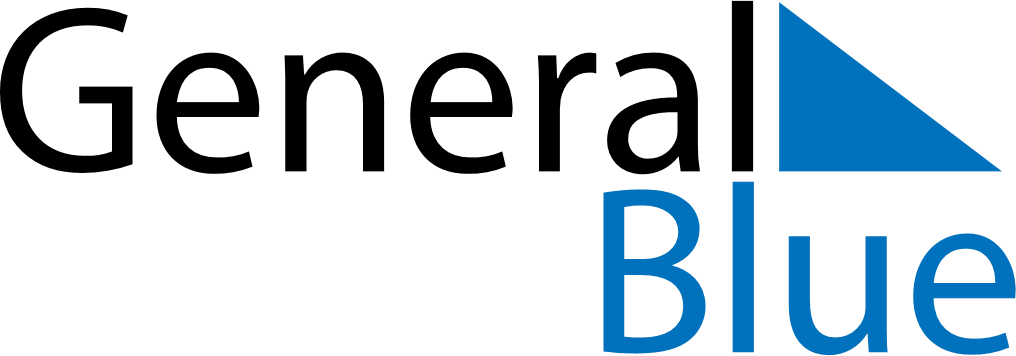 November 2018November 2018November 2018November 2018November 2018November 2018NetherlandsNetherlandsNetherlandsNetherlandsNetherlandsNetherlandsMondayTuesdayWednesdayThursdayFridaySaturdaySunday1234567891011Saint Martin12131415161718192021222324252627282930NOTES